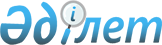 О внесении изменений в приказ Министра культуры и спорта Республики Казахстан от 14 октября 2014 года № 36 "Об утверждении Положения государственного учреждения "Комитет по развитию языков и общественно-политической работы Министерства культуры и спорта Республики Казахстан"
					
			Утративший силу
			
			
		
					Приказ Министра культуры и спорта Республики Казахстан от 18 мая 2015 года № 185. Зарегистрирован в Министерстве юстиции Республики Казахстан 23 июня 2015 года № 11413. Утратил силу приказом Министра культуры и спорта Республики Казахстан от 31 мая 2016 года № 150

      Сноска. Утратил силу приказом Министра культуры и спорта РК от 31.05.2016 № 150.      В соответствии с подпунктом 6) пункта 1 статьи 29 Закона Республики Казахстан от 24 марта 1998 года «О нормативных правовых актах» и постановлением Правительства Республики Казахстан от 31 декабря 2014 года № 1440 «О некоторых вопросах Министерства культуры и спорта Республики Казахстан» ПРИКАЗЫВАЮ:



      1. Внести в приказ Министра культуры и спорта Республики Казахстан от 14 октября 2014 года № 36 «Об утверждении Положения государственного учреждения «Комитет по развитию языков и общественно-политической работы Министерства культуры и спорта Республики Казахстан» (зарегистрированный в Реестре государственной регистрации нормативных правовых актов за № 9807, опубликованный в информационно-правовой системе «Әділет» 10 ноября 2014 года) следующие изменения:



      в Положении государственного учреждения «Комитет по развитию языков и общественно-политической работы Министерства культуры и спорта Республики Казахстан», утвержденном указанным приказом:



      пункт 15 изложить в следующей редакции:

      «15. Функции:

      1) разработка нормативных правовых актов, а также соглашений, меморандумов и договоров в соответствующих сферах;

      2) обеспечение всемерного развития государственного языка в Республике Казахстан, укрепление его международного авторитета;

      3) обеспечение деятельности Комиссии по дальнейшему совершенствованию государственной языковой политики, республиканских терминологической и ономастической комиссий при Правительстве Республики Казахстан;

      4) контроль за соблюдением законодательства Республики Казахстан о языках в центральных и местных исполнительных органах областей, городов республиканского значения, столицы;

      5) выдача рекомендаций об устранении нарушений требований, установленных законодательством Республики Казахстан о языках;

      6) внесение предложений в соответствующие органы о применении мер дисциплинарного взыскания к должностным лицам, виновным в нарушении законодательства Республики Казахстан о языках;

      7) организация информационного, методического обеспечения деятельности по реализации единой государственной политики в сфере развития языков;

      8) осуществление взаимодействия с общественными организациями по реализации государственной и отраслевых (секторальных) программ;

      9) проведение международных, республиканских и иных мероприятий, акций и конкурсов, направленных на укрепление внутриполитической стабильности, общественного согласия, развития языков;

      10) осуществление координации деятельности государственных органов по формированию и реализации государственного социального заказа;

      11) оказание информационной, консультативной, методической поддержки государственным органам, формирующим и реализующим государственный социальный заказ;

      12) осуществление мониторинга реализации государственного социального заказа;

      13) предоставление информации в Правительство Республики Казахстан по итогам мониторинга реализации государственного социального заказа;

      14) осуществление ведения Реестра поставщиков государственного социального заказа;

      15) создание и обеспечение функционирования электронных информационных ресурсов в области государственного социального заказа, организация доступа к ним физических и юридических лиц в соответствии с законодательством Республики Казахстан;

      16) разработка правил замены и уничтожения Государственного Флага, Государственного Герба Республики Казахстан, не соответствующих национальным стандартам;

      17) разработка правил размещения и использования Государственного Флага, Государственного Герба Республики Казахстан и их изображений, а также текста Государственного Гимна Республики Казахстан;

      18) координация деятельности ономастических комиссий;

      19) реализация республиканских бюджетных программ;

      20) осуществление деятельности в сфере государственных закупок;

      21) взаимодействие с неправительственными организациями по вопросам общественно-политической работы;

      22) обеспечение деятельности Республиканской комиссии по государственным символам при Президенте Республики Казахстан, Координационного совета по взаимодействию с неправительственными организациями при Правительстве Республики Казахстан;

      23) участие в организации проведения заседаний Ассамблеи народа Казахстана;

      24) взаимодействие с местными исполнительными органами по вопросам общественно-политической ситуации, подготовка информационно-аналитических материалов по основным направлениям в сфере внутренней политики;

      25) обеспечение осуществления разъяснительной работы по вопросам, относящимся к компетенции Комитета;

      26) осуществление информационно-пропагандистских мероприятий по вопросам, относящимся к компетенции Комитета;

      27) участие в разработке стратегических и программных документов по вопросам, относящимся к компетенции Комитета;

      28) в установленных законодательством случаях и порядке составление протоколов об административных правонарушениях;

      29) осуществляет руководство соответствующей отраслью (сферой) государственного управления в отношении Республиканского государственного казенного предприятия «Республиканский координационно-методический центр развития языков имени Шайсултана Шаяхметова» Комитета по развитию языков и общественно-политической работы Министерства культуры и спорта Республики Казахстан»;

      30) осуществление иных функций, предусмотренных законами Республики Казахстан, актами Президента и Правительства Республики Казахстан.»;



      пункт 20 изложить в следующей редакции:

      «20. Председатель Комитета:

      1) определяет обязанности и полномочия своих заместителей;

      2) утверждает положения структурных подразделений Комитета;

      3) назначает на должности и освобождает от должностей работников Комитета, за исключением заместителей председателя Комитета;

      4) решает вопросы командирования, предоставления отпусков, оказания материальной помощи, подготовки (переподготовки), повышения квалификации, поощрения, выплаты надбавок и премирования, а также привлечения к дисциплинарной ответственности работников Комитета, за исключением заместителей председателя Комитета;

      5) назначает по согласованию с Министерством руководителя подведомственного предприятия в установленном законодательством порядке;

      6) в пределах своей компетенции подписывает приказы, дает указания, обязательные для исполнения работниками Комитета;

      7) курирует деятельность структурных подразделений, ответственных за административно-организационное, правовое, экономическое и финансовое обеспечения деятельности Комитета;

      8) представляет Комитет в государственных органах и иных организациях в соответствии с законодательством;

      9) принимает меры, направленные на противодействие коррупции в Комитете, несет персональную ответственность за принятие антикоррупционных мер;

      10) решает вопросы поощрения благодарственными письмами и почетными грамотами лиц, внесших вклад в развитие языков и общественно-политической работы;

      11) принимает решения по другим вопросам, относящимся к его компетенции.».



      2. Комитету по развитию языков и общественно-политической работы Министерства культуры и спорта Республики Казахстан в установленном законодательством порядке обеспечить:

      1) государственную регистрацию настоящего приказа в Министерстве юстиции Республики Казахстан;

      2) в течение десяти календарных дней после государственной регистрации настоящего приказа его направление на официальное опубликование в периодических печатных изданиях и информационно-правовой системе «Әділет»;

      3) размещение настоящего приказа на интернет-ресурсах Министерства культуры и спорта Республики Казахстан и Комитета по развитию языков и общественно-политической работы Министерства культуры и спорта Республики Казахстан;

      4) представление в Департамент юридической службы Министерства культуры и спорта Республики Казахстан сведений об исполнении мероприятий, предусмотренных настоящим пунктом, в течение десяти рабочих дней со дня исполнения мероприятий.



      3. Контроль за исполнением настоящего приказа возложить на вице-министра культуры и спорта Республики Казахстан Азильханова М.А.



      4. Настоящий приказ вводится в действие по истечении десяти календарных дней после дня его первого официального опубликования.      Министр культуры и спорта

      Республики Казахстан                       А. Мухамедиулы 
					© 2012. РГП на ПХВ «Институт законодательства и правовой информации Республики Казахстан» Министерства юстиции Республики Казахстан
				